2017-2018 PRESTAKUNTZA PLANAPRESTAKUNTZA JARDUERARAKO DEIALDIAIzenburua: “Nola egin Erasmus+ proiektu onak” Modalitatea: Ikastaroa (3 saio presentzial eta banakako online tutoretza).Etapa: Haur, Lehen eta Bigarren Hezkuntza.Hartzaileak: Nafarroako ikastetxe publikoetako eta itunpeko ikastetxeetako Haur, Lehen eta Bigarren Hezkuntzako irakasleak.Deialdiaren egilea: Eleaniztasunaren eta Arte Ikasketen Zerbitzua. Hezkuntza DepartamentuaJustifikazioa:          Hezkuntza, prestakuntza, gazteria eta kirolaren arloko Erasmus+ 2014-2020 programak, Europa osoko Haur, Lehen eta Bigarren Hezkuntzako irakaskuntzaren kalitatea hobetzea du helburu. Maila hauetako profesionalei ikasteko mugikortasun aukerak eskaintzen dizkie, haien garapen profesionala hobetu eta garatze aldera, baita Europako beste herrialdeetako beren homologoekin elkarlanerako aukera eman ere.  Elkartze estrategikoen bidez praktika onen eta berrikuntza irizpideen trukea bultzatzen du erronka komunei heltzeko, hala nola eskola uztea edo oinarrizko jakintza maila baxuaren arazoa, horretarako eskolaz kanpoko munduarekin eta bestelako hezkuntza eta prestakuntza esparruekin loturak sustatuz.Erasmus+ programa berriak dakar ikastetxeen nazioartekotzea.  Programa honek aurreko programekiko dakarren aldaketa oso esanguratsua da, eta eskola-hezkuntzako irakasleek (Haur Hezkuntzatik hasi eta Batxilergora arte) eskaera egiteko prozesu korapilatsuengatik eta burokraziagatik gaindituta ikusten dute euren burua.    Hori dela eta, eskolako hezkuntza sektoreko ikastetxe nafarrek europar proiektuetan duten parte hartzea (hala irakasleen prestakuntzan, nola beste herrialde batzuekiko elkarlanerako elkartze estrategikoetan) nabarmenki aski eza da. Hezkuntza Departamentuak, ikastaro hau antolatuz, eskola-hezkuntzako irakasleei laguntza praktikoa eman nahi die proposamen onak idatz ditzaten, horrela europar diru-laguntzak jaso eta proiektuetan parte hartu ahal izateko.   Helburua/k:  Nafarroako Haur, Lehen eta Bigarren Hezkuntzako ikastetxeek proiektu hauetan parte har dezaten sustatzea: KA101 (Irakasleen prestakuntza), KA201 (Elkartze estrategiko orokorrak), eta nagusiki KA219 Elkartze estrategikoetan (soilik ikastetxeetan). Ikastetxeei laguntza ematea, lan eta/edo prestakuntza beharrak, ikuspegi metodologikoak eta abar antzemateko estrategiak diseinatu eta europar diru-laguntza eskuratzea errazte aldera.  Irakasleei laguntza ematea KA2 proiektuetarako bazkideak bila ditzaten. Irakasleei laguntza ematea proposamena idatz dezaten (eskabidea). Proiektu mota hauetan lantzeko gaiei buruzko ideiak ematea.  Irakasleak ohitzea programa hauen kudeaketara (izendapenak, burokrazia, online kudeaketa, sinadura digital edo elektronikoa...). Edukiak: Erasmus+ programari buruzko informazio orokorra eta maila globalean eskaintzen dituen aukerak. Hurrengo deialdiko gaikako lehentasunei buruzko datuak eta helburuen diseinua. Nola bilatu proiekturako bazkideak. Eskabideko apartatuen azterketa zehatza. SEPIE-Hezkuntza Nazioartekotzeko Espainiako Zerbitzuaren proposamenen ebaluazio irizpideen azterketa xehea: proiektuaren garrantzia, proiektuaren diseinuaren eta exekuzioaren kalitatea, proiektuko lantaldearen eta elkarlanerako akordioen kalitatea, eragina eta hedapena, ebaluazioa eta abar.   Eskabideko apartatuen azterketa zehatza: KA101Antolatzailearen esperientzia (instituzio eskatzailearen deskribapena). Helburuak. Europako garapen plana.Proiektuaren deskribapena. Parte-hartzaileen profila. Ikaskuntzaren emaitzak.Ikastetxearen eta parte-hartzaileen prestakuntzarako jarduerak.Proiektuaren kudeaketa.Ariketa nagusiak.Jarraipena (eragina, hedapena, ebaluazioa).Aurrekontua.Proiektuaren laburpena. Eta abar. KA2 (KA201 Y KA219)Gaikako lehentasunak.Helburuak.Antolatzailearen esperientzia (instituzio eskatzailearen deskribapena).Proiektuaren deskribapena. Ikastetxeko prestaketa jarduerak.Parte-hartzaileak.Inplementazioa eta laneko metodologia.Ikaskuntzako eta irakaskuntzako jarduerak. Jarraipena (eragina, hedapena, ebaluazioa).Jasangarritasuna.Aurrekontua.Proiektuaren laburpena. Bazkideen arteko lan banaketa. Eta abar.Metodologia: Erasmus+ programari eta KA1 eta KA2 proiektuei buruzko informazio orokorreko lansaioa.   Lansaio praktikoak: lantaldeak, simulatutako proiektuak egitea.  Bateratze lana.Hizlaria(k): Bi hizlari ariko dira gai honetaz: “Ekimen berritzaileak, berrikuntzan espezializatutako aholkularitza”: http://www.iniciativas-innovadoras.es/Arduraduna: Elisa Echenique.Europako Proiektuen Bulegoko aholkulari teknikoa.848426975, eechenie@navarra.es Tokia eta datak: Izena emateko momentuan OHARREN atalean zer taldetan parte hartu nahi den adierazi behar da (A edo B taldea):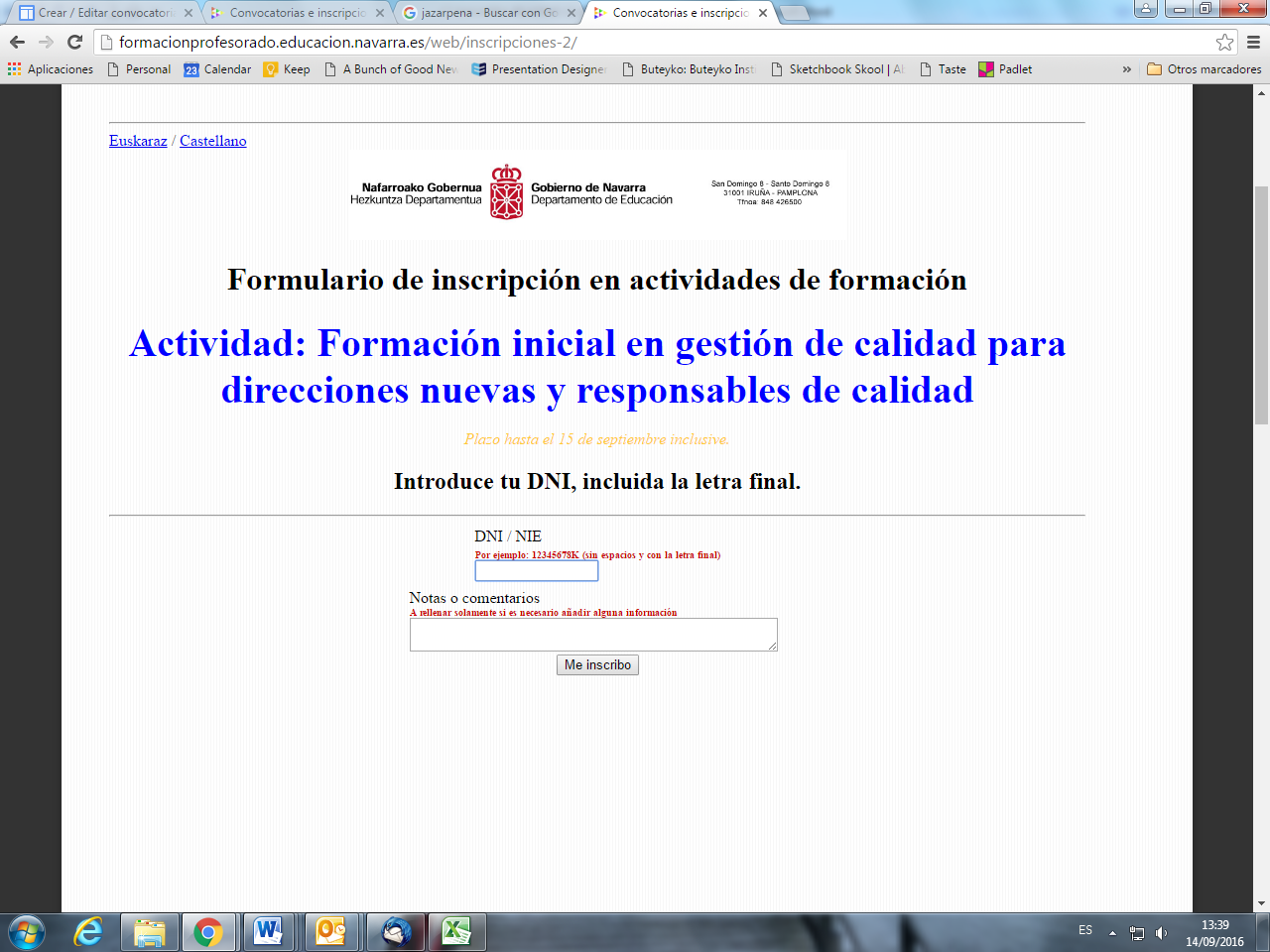 A taldea:-1. saioa: 2017ko urriaren 25ean, asteazkena (Hezkuntza Departamentuko San Cernin aretoa).  -2. saioa: 2017ko azaroaren 8an, asteazkena (Iruñeko ILZko ordenagailuen gela).-3. saioa: 2017Ko abenduaren 13an, asteazkena (Iruñeko ILZko ordenagailuen gela).B taldea:-1. saioa: 2017ko urriaren 25ean, asteazkena (Hezkuntza Departamentuko San Cernin aretoa). -2. saioa: 2017Ko azaroaren 15ean, asteazkena (Iruñeko ILZko ordenagailuen gela).-3. saioa: 2017Ko abenduaren 20an, asteazkena (Iruñeko ILZko ordenagailuen gela).*1. OHARRA: Parte-hartzaile orok nork bere ordenagailu eramangarria edo tableta ekarri beharko ditu urriaren 25eko lehendabiziko saiora, baita norberaren EDUCA kontuko sarbiderako pasahitzak ere, beharrezkoak baitira Hezkuntza Departamentuko San Cernin aretoan wifi-ra konektatzeko.   Bere pasahitzak ezagutzen ez dituen irakasle orok bere zuzendariari eskatu beharko dizkio.   Parte-hartzaileren batek ez badauka ordenagailu eramangarririk edo tabletarik, ahal bezain laster ikastaroaren arduradunarekin harremanetan jarri beharko da.  Gainerako saioetara parte-hartzaileek ez dute ordenagailu eramangarririk/tabletarik ekarri beharko; Iruñeko ILZko ordenagailuen gelak ordenagailu finkoak ditu.  *2. OHARRA: Gutxienez ere 15 izen emate ez badira jasotzen, soilik izen emate kopuru handiena duen taldearen ordutegiak eginen du aurrera.  Parte hartzaile guztiekin harremana eginen da baieztapena emateko.  Ordutegia: saio guztiak 16:30ean hasi eta 19:00etan amaituko dira. Iraupena: 40 ordu, bertaratu beharreko 7,5 ordu eta banakako lanerako 32,5 ordu. Postu kopurua: 30Parte-hartzaileen gutxieneko kopurua: 15Izena emateko epea: Izena emateko azken eguna  urriaren 18a izanen da; esteka honetan egin behar da:  http://formacionprofesorado.educacion.navarra.es/web/eu/inscripciones-3/ Hautaketa irizpidea: Izen emateen ordenaren arabera.Hizkuntza: gaztelaniaOharrak: Aurrerantzean prestakuntza jarduerekin zerikusia duten ohar zein mezu guztiak Hezkuntzako Sare Publikoko irakasleek duten PNTE kontu ofizialera bidaliko dira (erabiltzailea@educacion.navarra.es).. Ikastetxe pribatu eta itunduetako irakasleei abisu eta jakinarazpenak Educa-n ezarria duten helbide elektronikora iritsiko zaizkie.Izena emateko epea amaituta, ahalik eta lasterren argitaratuko da jarduera honetarako onartuen zerrenda ondoko webgunean: http://formacionprofesorado.educacion.navarra.es/web/eu/onartuen-zerrenda/Irakasle bat jarduera egiteko onartu, baina ezin baldin badu egin, mezu elektronikoz jakinarazi beharko dio deialdian ageri den arduradunari, hasi baino lehen baja emateko. Bestela zehapen-prozesua abiaraziko da, eta irakaslea ezin izanen da 5 hilabetez sartu izena emateko plataforman; ondorioz, galduko du Nafarroako Hezkuntza Departamentuak antolatzen dituen prestakuntza jardueretan izena emateko aukera. Zehapen horrek ez du inor salbuetsiko ikasturtean prestakuntzako 35 ordu egiteko beharkizuna betetzetik.Prestakuntza jarduneko irakasleek soilik egin dezakete eta haiei baino ez zaie ziurtatuko. Aldi baterako ezintasun egoeran egonez gero, ezinezkoa da prestakuntzara joatea.Ziurtagiria eskuratzeko bertaratu beharreko saioen %85era joan beharko da, eta saio bakoitzaren sinaduren orrian bolaluma ezabaezinarekin sinatu.  Ez da kontuan hartuko sinatu ez den saiorik; hau da, ez da onartuko bestelako bertaratze-ziurtagiririk.  Prestakuntzaren diseinuan lan praktiko bat egitea sartuta badago, bertaratzeaz gain, nahitaezkoa izanen da lanak aurkeztea ziurtagiria lortzeko.